Literacy homework 9/1020Using the phonics play app and the temporary free login, play the game, pond life.  Then complete the blank spaces writing the singular and plurals for the words.  Username – march20   Password - home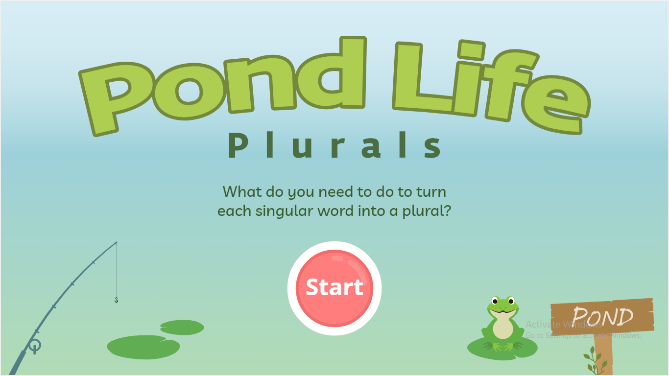 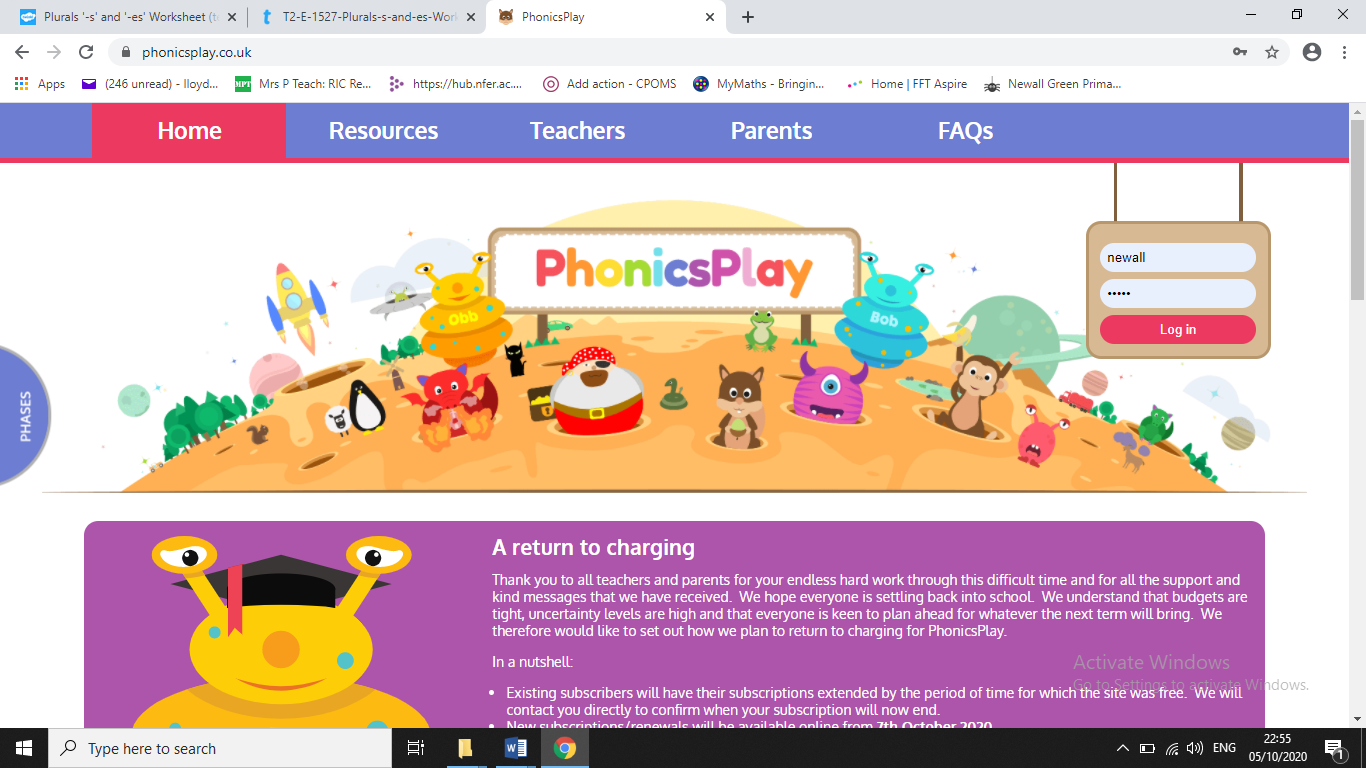 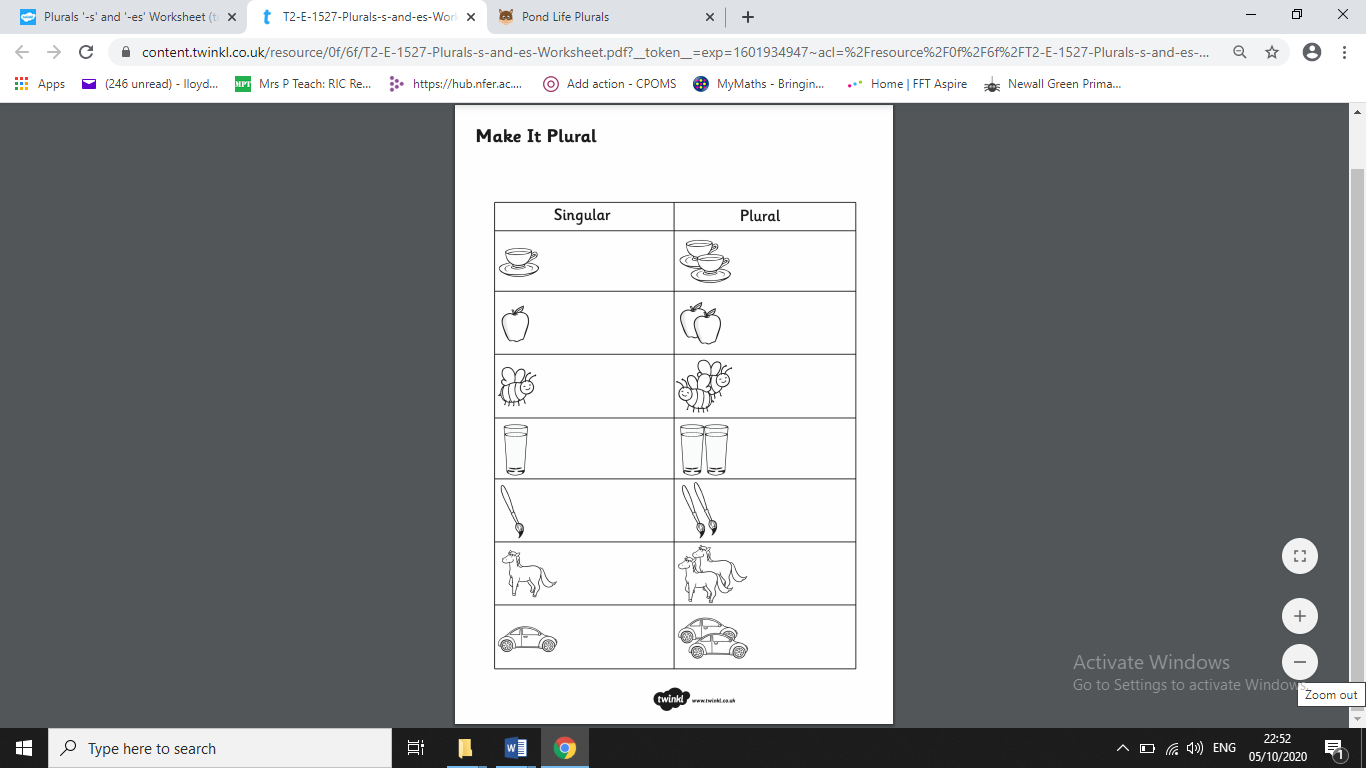 